   472Present: Chairman Cllr M Dutton, Cllrs Mrs K Dutton, Mrs A Robey, Mrs C Roper, F Roper, D Shirley; WCC Cllr L Caborn, WDC Cllr P Phillips. 9 members of the public.BCA – Budbrooke Community Association/ HA – Highways Authority/ HOTH – Hampton on the Hill/ HOTHRA – Hampton on the Hill Residents’ Association/ NALC – National Association of Local Councils/ NW - Neighbourhood Watch/ PC – Parish Council/ PCSO – Police Community Support Officer/ SLCC – Society of Local Council Clerks / WALC – Warwickshire Association of Local Councils / WRCC – Warwickshire Rural Community Council/ WRWCF – Warwick Rural West Community Forum / WCC – Warwickshire County Council/ WDC – Warwick District Council / NP - Neighbourhood PlanCouncillors are reminded of their duty to consider all aspects of equal opportunities, crime prevention, unlawful discrimination, biodiversity of the natural habitat and other best practices when making decisions at the Meeting. 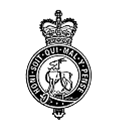 Minutes of Budbrooke Parish Council Annual Meeting held on Wednesday 2nd May 2018 at Budbrooke Community Centre1ELECT FORTHCOMING CHAIRMAN & VICE-CHAIRMANChairman: proposed & seconded Cllr M Dutton - accepted, declaration of office was signed.Vice-Chairman: proposed & seconded Cllr D Bryan - accepted, declaration of office to be signed at June.2DECLARATIONS OF INTEREST & DISPENSATIONS1  To receive declarations of interest from Councillors on items on the Agenda2  To receive written requests for dispensations for disclosable pecuniary interests3  To grant any requests for dispensations as appropriateNONE WERE RECEIVED.345APOLOGIES & ACCEPTANCE OF REASONS FOR ABSENCE:   Cllr Hales (away), Cllr Treacy (away), Cllr Bryan WDC Cllr Rhead & WCC Cllr Caborn.TO APPOINT PC REPRESENTATIVES ON WORKING GROUPS / OUTSIDE BODIES: Proposed, seconded & resolved all remain are they are.Neighbourhood plan group: Chairman, Cllr F Roper, Cllr M TreacyEmergency planning group: Cllr Mrs K DuttonNewsletter and website group: Cllr R HalesFinance group: Chairman, Cllr F Roper, ClerkCommunity Centre Management Committee: Cllr D ShirleyVillage Hall Committee: Cllr R HalesBudbrooke Charities: Chairman & Cllr Mrs A RobeyAGREE STANDING ORDERS, FINANCIAL REGS, POLICIES & PROCEDURES REVIEW DATESStanding Orders & Finance Regs - Oct Finance Cttee / PC DecemberAsset Register - May Finance Cttee - June PCComplaints Policy – review to take place in June 2018.Records Management Policy, including Document Retention Schedule – review to take place in July 2018Grievance Procedure Lone Working PolicyRequests made under the Freedom of Information Act and Data Protection Act Press/media It        Item 5, 6, 7 & 8:  to note the council’s policy to follow advice from WALC or the relevant organisation,     I      ie. information Commissioner’s office. Where no review is scheduled,  the council reviews the policy as                                  and when new advice or a new model policy is issued by WALC & advised by the Clerk.Pr       Proposed, seconded and resolved as above. 6MINUTES OF PREVIOUS MEETING: Resolved minutes of the meeting held 4th April  2018 be approved at June meeting to allow further discussion with more Members present. 7POLICE MATTERS / WRW COMMUNITY FORUM ISSUES: Forum still has funding available for grant applications for local projects.  Also grant funding available for Centenary funding from WDC.8PLAYGROUNDSPC noted monthly playground report circulated to Cllrs.  Montgomery Avenue Information Board - consider quotes and content - defer to June meeting.  9MATTERS ARISING:  all items deferred to June meeting including update on land ownership outside Slade Hill shops / Cllr Rhead - projector 10CORRESPONDENCE:   PC noted following correspondence: WDC Boundary review public consultation /WALC social media courses (Cllr Hales & C Roper booked on, F Roper if spaces are available) / WDC consultations: Parking Standards and a Residential Design Guide.11PARISH MAINTENANCE:  no new items raised.12MATTERS PERTAINING TO OUTSIDE BODIES (CC/VH/OTHER)1  Community Centre: see APM Mins2  Village Hall: see APM Mins3. Telephone Box HOTH: defer to June. 13PLANNING MATTERSChairman reported NP has now been submitted and thanked everyone for their involvement. Noted Plg Cttee 24/4 withdrawal of application  in relation to H28 development proposals W17/2415.Noted Plg Appeal for W17/1819 - W18/0233 (resubmission) - 5 Maine Close, HM (PC no objections)14NEWSLETTER & WEBSITE: Nothing to raise.15FINANCIAL INFORMATIONBank Balances: Investment Account £54603.84 / £25498.98 Current AccountPC Grants paper / legal advice - item deferred to June meeting. PC ratified PC majority decision to appoint Kenneth Dunn as this years Internal Auditor at £100.Noted first half of WDC precept & grant received £13680.00.PC noted accounts reconciliation & resolved to authorise payment of the accounts listed below. Payment authorisation sheet signed by Chairman. 16MATTERS FOR INCLUSION ON NEXT AGENDA: deferred items. 17DATE OF NEXT MEETINGs:  Wednesday 6th June 2018 8pm.  Noted meeting schedule for 2018/19.Meeting closed 8.30pm.